	Mise à jour: 27/11/2018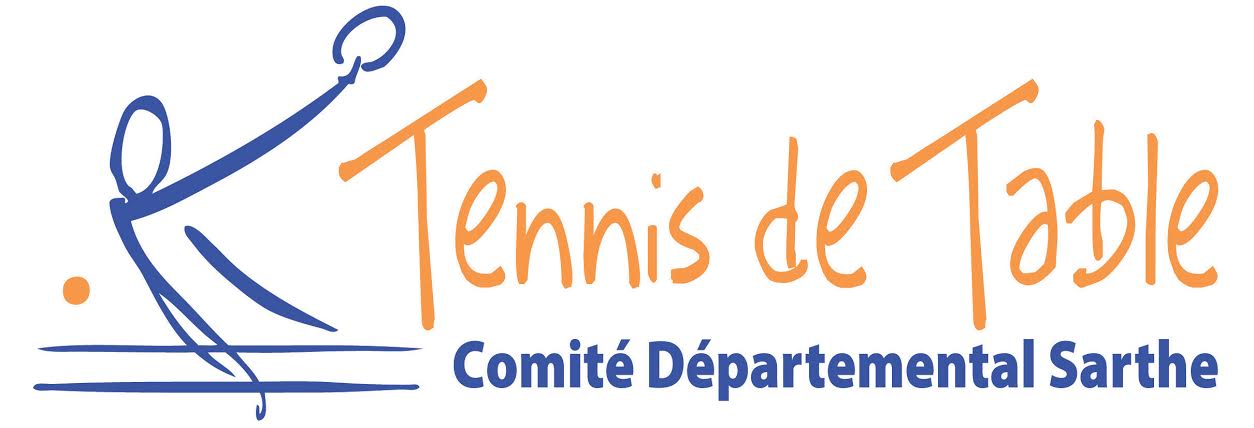 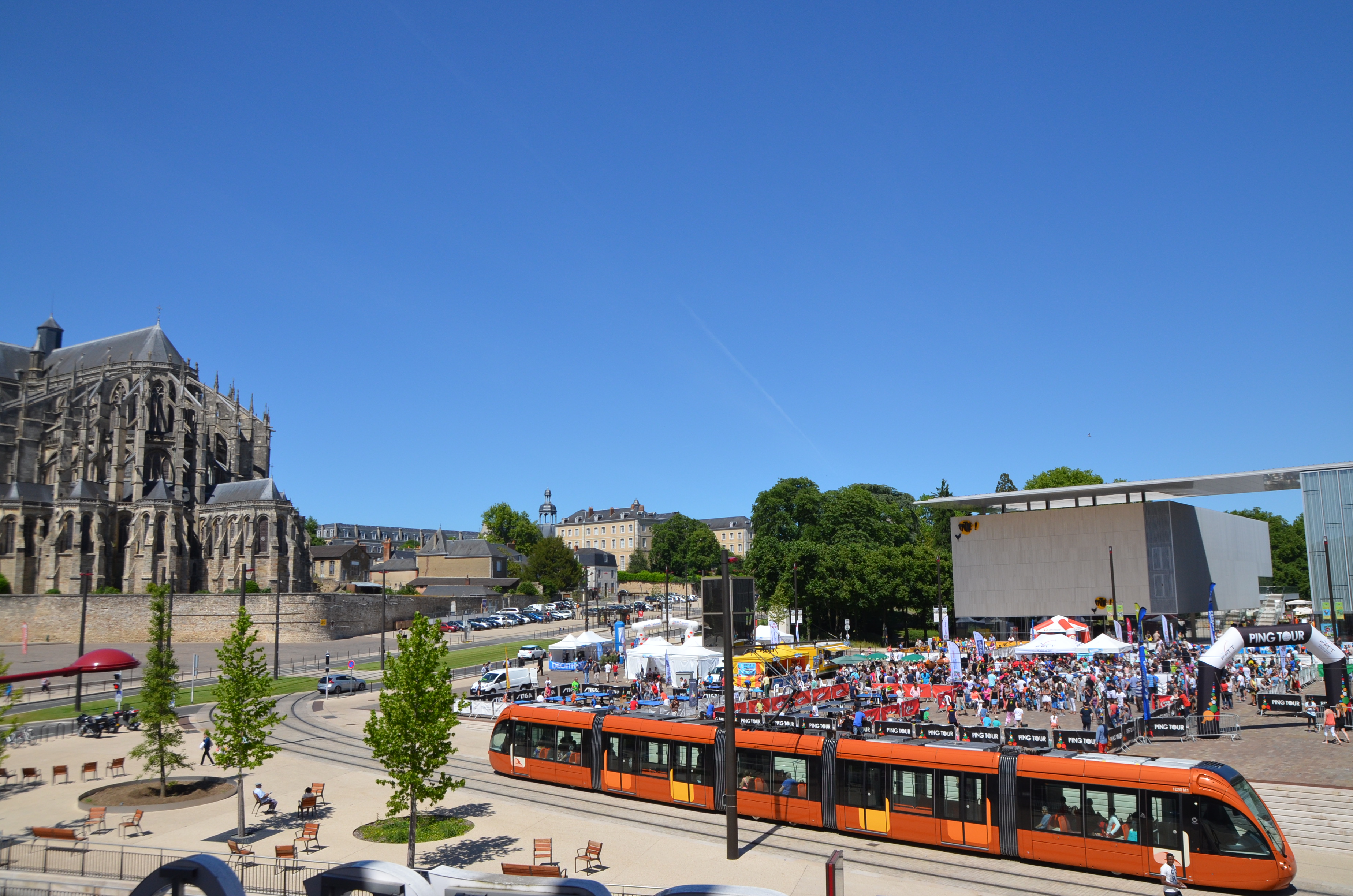 Cahiers des charges des organisations Départementales TOURNOI DE RENTREE									TOP DE RENTREE « CREDIT MUTUEL »				Pour suivre un lien	Faire CTRL + click  INDIVIDUELS VETERANS							sur le lien               CIRCUIT « DECATHLON »								PETITS AS DEPARTEMENTAUX							CHAMPIONNAT FEMININ SENIORS							CHALLENGE EVELYNE ROUILLON							FINALES PAR CLASSEMENT								INDIVIDUELS SPORT EN ENTREPRISE					CHALLENGE « HARMONIE MUTUELLE »CHALLENGE JEUNES						TITRES PAR EQUIPES									TITRES INDIVIDUELS SARTHE « PAPEA »					FINALES CHAMPIONNAT JEUNES PAR EQUIPES			
ASSEMBLEE GENERALE								Cahier des Charges      Retour ACCUEIL  CATEGORIES :	Toutes les catégories Salle :					- 16 aires de jeu	 Eclairage :				- minimum 500 lux uniformeVestiaires :				- avec équipements sanitairesTribunes :				- 100 placesInfirmerie :				- équipée premiers soinsMatériel	Tables/Filets de T.T. :			- 16						OrganisateurNumérotation des tables		- 1 à 16						OrganisateurX   Séparations :			- à définir suivant POT				OrganisateurCorbeilles :				- 2 par aire de jeu				OrganisateurTable du Juge-Arbitre :			- surélevée si possible (2 ou 3 personnes)	OrganisateurBalles :					- blanche					ComitéSonorisation :				- fiable avec HP					OrganisateurTables arbitrage			- 16 avec chaises, marqueurs en état		Organisateur					- plaquettes, crayons				JAChaises supplémentaires :		- pour entraîneurs				OrganisateurPanneaux de résultats :			- pour affichage à l’écart du plateau de jeu	OrganisateurInformatique :				- souhaité					Comité, JAPanneaux de fléchage :			- indication accès salle ou coordonnées GPS	OrganisateurPodium					- protocole (déco florale souhaitée, nappe)	Organisateur/comitéRécompenses :				- officielles/lots, fleurs…				ComitéLogistiqueEspace convivial :			- à l’écart du plateau de jeu			OrganisateurRestauration/Hébergement :		- à proximité					OrganisateurVin d’honneur :				- à l’écart du plateau de jeu			NonIntervenantsTable d’arbitrage/Pointage :		- 1 JA, 1 Spidman + 1 JA adjoint si besoin	ComitéDélégué				- oui						ComitéArbitres :				- non						Officiels/Elus/collectivités :		- suivant invitations				Organisateur/ComitéSponsors / Partenaires :			- suivant invitations				Organisateur/ComitéCahier des Charges 		Retour ACCUEILCATEGORIES :	Toutes les catégories Salle :					- 12 aires de jeu	 Eclairage :				- minimum 500 lux uniformeVestiaires :				- avec équipements sanitairesTribunes :				- 100 placesInfirmerie :				- équipée premiers soinsMatérielTables/Filets de T.T. :			- 12						OrganisateurNumérotation des tables		- 1 à 12						OrganisateurX   Séparations :			- à définir suivant POT				OrganisateurCorbeilles :				- 2 par aire de jeu				OrganisateurTable du Juge-Arbitre :			- surélevée si possible (2 personnes)		OrganisateurBalles :					- blanche					ComitéDossards :				- si nécessaire 					ComitéSonorisation :				- fiable avec HP					OrganisateurTables arbitrage			- 12 avec chaises, marqueurs en état		Organisateur					- plaquettes, crayons				JAChaises supplémentaires :		- pour entraîneurs				OrganisateurPanneaux de résultats :			- pour affichage à l’écart du plateau de jeu	OrganisateurInformatique :				- souhaité					Comité, JAPanneaux de fléchage :			- indication accès salle ou coordonnées GPS	OrganisateurPodium					- protocole (déco florale souhaitée, nappe)	Organisateur/comitéRécompenses :				- officielles/lots, fleurs…				ComitéLogistiqueEspace convivial :			- à l’écart du plateau de jeu			OrganisateurRestauration/Hébergement :		- à proximité					OrganisateurVin d’honneur :				- à l’écart du plateau de jeu			OrganisateurIntervenantsTable d’arbitrage/Pointage :		- 1 JA et 1 Spidman				ComitéDélégué :				- oui						ComitéArbitres :				- non						Officiels/Elus/collectivités :		- suivant invitations				Organisateur/ComitéSponsors / Partenaires :			- suivant invitations				Organisateur/ComitéCahier des Charges			Retour ACCUEILCATEGORIES :	Vétérans  Salle :					- 16 aires de jeu	 Eclairage :				- minimum 500 lux uniformeVestiaires :				- avec équipements sanitairesTribunes :				- nonInfirmerie :				- équipée premiers soinsMatérielTables/Filets de T.T. :			- 16						OrganisateurNumérotation des tables		- 1 à 16						OrganisateurX   Séparations :			- à définir suivant POT				OrganisateurCorbeilles :				- 2 par aire de jeu				OrganisateurTable du Juge-Arbitre :			- surélevée si possible (2 personnes)		OrganisateurBalles :					- blanche					ComitéSonorisation :				- fiable avec HP					OrganisateurTables arbitrage			- 16 avec chaises, marqueurs en état		Organisateur					- plaquettes, crayons				JAChaises supplémentaires :		- pour entraîneurs				OrganisateurInformatique :				- souhaité					Comité, JAPanneaux de fléchage :			- indication accès salle ou coordonnées GPS	OrganisateurPodium			:		- protocole (déco florale souhaitée, nappe)	Organisateur/comitéRécompenses :				- officielles/lots, fleurs…				ComitéLogistiqueEspace convivial :			- à l’écart du plateau de jeu			OrganisateurRestauration/Hébergement :		- à proximité					OrganisateurVin d’honneur :				- à l’écart du plateau de jeu			OrganisateurIntervenantsTable d’arbitrage/Pointage :		- 1 JA et 1 spidman				ComitéDélégué :				- oui						ComitéArbitres :				- non						Officiels/Elus/collectivités :		- suivant invitations				Organisateur/ComitéSponsors / Partenaires :			- suivant invitations				Organisateur/ComitéCahier des Charges 		Retour ACCUEILCATEGORIES :	Poussins – Benjamins 1 et Benjamins 2 - garçons et filles Salle :					-  20 aires de jeu	 Eclairage :				- minimum 500 lux uniformeVestiaires :				- avec équipements sanitairesTribunes :				- ouiInfirmerie :				- équipée premiers soinsMatérielTables/Filets de T.T. :			- 20						OrganisateurNumérotation des tables		- 1 à 20						OrganisateurX   Séparations :			- à définir suivant POT				OrganisateurCorbeilles :				- 2 par aire de jeu				NonTable du Juge-Arbitre :			- surélevée si possible (4 personnes)		OrganisateurBalles :					- blanche					ComitéSonorisation :				- fiable avec HP					OrganisateurTables arbitrage			- 20 avec chaises, marqueurs en état		Organisateur					- plaquettes, crayons				JAChaises supplémentaires :		- pour entraîneurs				OrganisateurPanneaux de résultats :			- pour affichage à l’écart du plateau de jeu	OrganisateurInformatique :				- souhaité					Comité, JAPanneaux de fléchage :			- indication accès salle ou coordonnées GPS	OrganisateurPodium :				- protocole (déco florale souhaitée, nappe)	Organisateur/comitéRécompenses :				- officielles/lots, fleurs…				ComitéLogistiqueEspace convivial :			- à l’écart du plateau de jeu			OrganisateurRestauration/Hébergement :		- à proximité					OrganisateurVin d’honneur :										NonIntervenantsTable d’arbitrage/Pointage :		- 1 JA et 2 Excelman				ComitéDélégué :				- nonArbitres :				- non						Officiels/Elus/collectivités :		- nonSponsors / Partenaires :			- nonCATEGORIES :	Minimes – Cadets – Juniors - idem, sur 12 tables max et 2 tours (T1 et T3 du circuit traditionnel)Cahier des Charges 		Retour ACCUEIL				CATEGORIES :	Poussins – Benjamins 1 - garçons et filles Salle :					-  16 aires de jeu	 Eclairage :				- minimum 500 lux uniformeVestiaires :				- avec équipements sanitairesTribunes :				- ouiInfirmerie :				- équipée premiers soinsMatérielTables/Filets de T.T. :			- 16						OrganisateurNumérotation des tables		- 1 à 16						OrganisateurX   Séparations :			- à définir suivant POT				OrganisateurCorbeilles :				- 2 par aire de jeu				NonTable du Juge-Arbitre :			- surélevée si possible (2 personnes)		OrganisateurBalles :					- blanche					ComitéSonorisation :				- fiable avec HP					OrganisateurTables arbitrage			- 16 avec chaises, marqueurs en état		Organisateur					- plaquettes, crayons				JAChaises supplémentaires :		- pour entraîneurs				NonPanneaux de résultats :			- pour affichage à l’écart du plateau de jeu	OrganisateurInformatique :				- souhaité					Comité, JAPanneaux de fléchage :			- indication accès salle ou coordonnées GPS	OrganisateurPodium :				- protocole (déco florale souhaitée, nappe)	Organisateur/comitéRécompenses :				- officielles/lots, fleurs…				ComitéLogistiqueEspace convivial :			- à l’écart du plateau de jeu			OrganisateurRestauration/Hébergement :		- à proximité					OrganisateurVin d’honneur :				- nonIntervenantsTable d’arbitrage/Pointage :		- 2						ComitéDélégué :				- oui						ComitéArbitres :				- non		Officiels/Elus/collectivités :		- suivant invitations				Organisateur/ComitéSponsors / Partenaires :			- suivant invitations				Organisateur/ComitéCahier des Charges				 Retour ACCUEILCATEGORIES :	 Féminines Salle :					-  12 à 16 aires de jeu selon le nombre d’équipes engagées.	 Eclairage :				- minimum 500 lux uniformeVestiaires :				- avec équipements sanitairesTribunes :				- ouiInfirmerie :				- équipée premiers soinsMatérielTables/Filets de T.T. :			- 12 à 16					OrganisateurNumérotation des tables		- 1 à 12 (16)						OrganisateurX   Séparations :			- à définir suivant POT				OrganisateurCorbeilles :				- 2 par aire de jeu				OrganisateurTable du Juge-Arbitre :			- surélevée si possible (2 personnes)		OrganisateurBalles :					- blanche					ComitéSonorisation :				- fiable avec HP					OrganisateurTables arbitrage			- 12 à 16 avec chaises, marqueurs en état		Organisateur					- plaquettes, crayons				JAChaises supplémentaires :		- pour entraîneurs				OuiPanneaux de résultats :			- pour affichage à l’écart du plateau de jeu	OrganisateurInformatique :				- souhaité					Comité, JAPanneaux de fléchage :			- indication accès salle ou coordonnées GPS	OrganisateurPodium :				- nonRécompenses :				- nonLogistiqueEspace convivial :			- à l’écart du plateau de jeu			OrganisateurRestauration/Hébergement :		- à proximité					OrganisateurVin d’honneur :				- nonIntervenantsTable d’arbitrage/Pointage :		- 1 JA et un Girpman						ComitéDélégué :				- nonArbitres :				- nonOfficiels/Elus/collectivités :		- nonSponsors / Partenaires :			- nonCahier des Charges 			Retour ACCUEILCATEGORIES :	 Mixtes Salle :					-  30 aires de jeu	 Eclairage :				- minimum 500 lux uniformeVestiaires :				- avec équipements sanitairesTribunes :				- ouiInfirmerie :				- équipée premiers soinsMatérielTables/Filets de T.T. :			- 30						OrganisateurNumérotation des tables		- 1 à 30						OrganisateurX   Séparations :			- à définir suivant POT				OrganisateurCorbeilles :				- nonTable du Juge-Arbitre :			- surélevée si possible (3 personnes)		OrganisateurBalles :					- spéciale						ComitéSonorisation :				- fiable avec HP					OrganisateurTables arbitrage			- 30 avec chaises, marqueurs en état		Organisateur					- plaquettes, crayons				JAChaises supplémentaires :		- nonPanneaux de résultats :			- pour affichage à l’écart du plateau de jeu	OrganisateurInformatique :				- souhaité					Comité, JAPanneaux de fléchage :			- indication accès salle ou coordonnées GPS	OrganisateurPodium :				- protocole (déco florale souhaitée, nappe)	Organisateur/comitéRécompenses :				- officielles/lots, fleurs…				ComitéLogistiqueEspace convivial :			- à l’écart du plateau de jeu			OrganisateurRestauration/Hébergement :		- à proximité					ComitéVin d’honneur :				- non						IntervenantsTable d’arbitrage/Pointage :		- 1 JA, 1 adjoint et 1 excelman			ComitéDélégué :				- oui						Comité			Arbitres :				- nonOfficiels/Elus/collectivités :		- suivant invitations				Organisateur/ComitéSponsors / Partenaires :			- suivant invitations				Organisateur/ComitéCahier des Charges 		Retour ACCUEILCATEGORIES :	 Benjamins à Vétérans Garçons et Filles 	Peut se dérouler dans un ou deux centres selon le nombre d’inscritsSalle :					- 16 aires de jeu	 Chauffage :  				- mini 12 °Eclairage :				- minimum 500 lux uniformeVestiaires :				- avec équipements sanitairesTribunes :				- nonInfirmerie :				- équipée premiers soinsMatérielTables/Filets de T.T. :			- 16						OrganisateurNumérotation des tables		- 1 à 16						OrganisateurX   Séparations :			- à définir suivant POT				OrganisateurCorbeilles :				- 2 par aire de jeu				OuiTable du Juge-Arbitre :			- surélevée si possible (2 personnes)		OrganisateurBalles :					- blanche					ComitéSonorisation :				- fiable avec HP					OrganisateurTables arbitrage			- 16 avec chaises, marqueurs en état		Organisateur					- plaquettes, crayons				JAChaises supplémentaires :		- pour entraîneurs				OuiInformatique :				- souhaité					Comité, JAPanneaux de fléchage :			- indication accès salle ou coordonnées GPS	OrganisateurPodium :				- protocole (déco florale souhaitée, nappe)	Comité/OrganisateurRécompenses :				- officielles/lots, fleurs…				ComitéLogistiqueEspace convivial :			- à l’écart du plateau de jeu			OrganisateurRestauration/Hébergement :		- à proximité					OrganisateurVin d’honneur				- nonIntervenantsTable d’arbitrage/Pointage :		- 1 JA et un spidman				ComitéDélégué :				- Les JAArbitres :				- nonOfficiels/Elus/collectivités :		- nonSponsors / Partenaires :			- nonCahier des Charges 			Retour ACCUEILCATEGORIES :	 Benjamins à Vétérans Garçons et Filles  Salle :					-  16 aires de jeu	 Eclairage :				- minimum 500 lux uniformeVestiaires :				- avec équipements sanitairesTribunes :				- ouiInfirmerie :				- équipée premiers soinsMatérielTables/Filets de T.T. :			- 16						OrganisateurNumérotation des tables		- 1 à 16						OrganisateurX   Séparations :			- à définir suivant POT				OrganisateurCorbeilles :				- 2 par aire de jeu				OuiTable du Juge-Arbitre :			- surélevée si possible (2 personnes)		OrganisateurBalles :					- blanche					ComitéSonorisation :				- fiable avec HP					OrganisateurTables arbitrage			- 16 avec chaises, marqueurs en état		Organisateur					- plaquettes, crayons				JAChaises supplémentaires :		- pour entraîneurs				OuiPanneaux de résultats :			- pour affichage à l’écart du plateau de jeu	OuiInformatique :				- souhaité					Comité, JAPanneaux de fléchage :			- indication accès salle ou coordonnées GPS	OrganisateurPodium : 				- protocole (déco florale souhaitée, nappe)	Comité/OrganisateurRécompenses :				- officielles/lots, fleurs…				ComitéLogistiqueEspace convivial :			- à l’écart du plateau de jeu			OrganisateurRestauration/Hébergement :		- à proximité					OrganisateurVin d’honneur :				- oui						ComitéIntervenantsTable d’arbitrage/Pointage :		- 1 JA et un Spidman				ComitéDélégué :				- oui						ComitéArbitres :				- nonOfficiels/Elus/collectivités :		- suivant invitations				Comité / ClubSponsors / Partenaires :			- suivant invitations				ComitéCahier des Charges				Retour ACCUEILCATEGORIES :	 Juniors à Vétérans Salle :					- 8 à 12 aires de jeu selon le nombre d’équipes Eclairage :				- minimum 500 lux uniformeVestiaires :				- avec équipements sanitairesTribunes :				- ouiInfirmerie :				- équipée premiers soinsMatérielTables/Filets de T.T. :			- 8 à 12						OrganisateurNumérotation des tables		- 1 à 12						OrganisateurX   Séparations :			- à définir suivant POT				OrganisateurCorbeilles :				- 2 par aire de jeu				OuiTable du Juge-Arbitre :			- surélevée si possible (2 personnes)		OrganisateurBalles :					- blanche					ComitéSonorisation :				- fiable avec HP					OrganisateurTables arbitrage			- 12 avec chaises, marqueurs en état		Organisateur					- plaquettes, crayons				JAChaises supplémentaires :		- pour entraîneurs				nonPanneaux de résultats :			- pour affichage à l’écart du plateau de jeu	OuiInformatique :				- souhaité					Comité, JAPanneaux de fléchage :			- indication accès salle ou coordonnées GPS	OrganisateurPodium : 				- protocole (déco florale souhaitée, nappe)	Comité/OrganisateurRécompenses :				- officielles/lots, fleurs…				ComitéLogistiqueEspace convivial :			- à l’écart du plateau de jeu			OrganisateurRestauration/Hébergement :		- à proximité					OrganisateurVin d’honneur :				- oui						ComitéIntervenantsTable d’arbitrage/Pointage :		- 1 JA et un Girpman				ComitéDélégué :				- oui						ComitéArbitres :				- nonOfficiels/Elus/collectivités :		- nonSponsors / Partenaires :			- suivant invitations				ComitéCATEGORIES :	 Benjamins à Minimes Garçons et Filles Salle :					-  16 aires de jeu	 Eclairage :				- minimum 500 lux uniformeVestiaires :				- avec équipements sanitairesTribunes :				- ouiInfirmerie :				- équipée premiers soinsMatérielTables/Filets de T.T. :			- 16						OrganisateurNumérotation des tables		- 1 à 16						OrganisateurX   Séparations :			- à définir suivant POT				OrganisateurCorbeilles :				- 2 par aire de jeu				OuiTable du Juge-Arbitre :			- surélevée si possible (4 personnes)		OrganisateurBalles :					- blanche					ComitéSonorisation :				- fiable avec HP					OrganisateurTables arbitrage			- 16 avec chaises, marqueurs en état		Organisateur					- plaquettes, crayons				JAChaises supplémentaires :		- pour entraîneurs				OuiPanneaux de résultats :			- pour affichage à l’écart du plateau de jeu	OuiInformatique :				- souhaité					Comité, JAPanneaux de fléchage :			- indication accès salle ou coordonnées GPS	OrganisateurPodium : 				- protocole (déco florale souhaitée, nappe)	Comité/OrganisateurRécompenses :				- officielles/lots, fleurs…				ComitéLogistiqueEspace convivial :			- à l’écart du plateau de jeu			OrganisateurRestauration/Hébergement :		- à proximité					OrganisateurVin d’honneur :				- nonIntervenantsTable d’arbitrage/Pointage :		- 4						ComitéDélégué :				- oui						ComitéArbitres :				- nonOfficiels/Elus/collectivités :		- suivant invitations				ComitéSponsors / Partenaires :			- nonRetour ACCUEILCATEGORIES :	 Benjamins à Vétérans Garçons Salle :					-  16 aires de jeu	 Eclairage :				- minimum 500 lux uniformeVestiaires :				- avec équipements sanitairesTribunes :				- ouiInfirmerie :				- équipée premiers soinsMatérielTables/Filets de T.T. :			- 16						OrganisateurNumérotation des tables		- 1 à 16						OrganisateurX   Séparations :			- à définir suivant POT				OrganisateurCorbeilles :				- 2 par aire de jeu				OuiTable du Juge-Arbitre :			- surélevée si possible (4 personnes)		OrganisateurBalles :					- blanche					ComitéSonorisation :				- fiable avec HP					OrganisateurTables arbitrage			- 16 avec chaises, marqueurs en état		Organisateur						- 1 table de juge-arbitrage pour 2 tables	Organisateur					- plaquettes, crayons				JAChaises supplémentaires :		- bancs + tables d’arbitrages (1 pour 2 tables)	OrganisateurPanneaux de résultats :			- pour affichage à l’écart du plateau de jeu	OuiInformatique :				- souhaité					Comité, JAPanneaux de fléchage :			- indication accès salle ou coordonnées GPS	OrganisateurPodium :				- protocole (déco florale souhaitée, nappe)	Comité/OrganisateurRécompenses :				- Médaille et banderoles				ComitéLogistiqueEspace convivial :			- à l’écart du plateau de jeu			OrganisateurRestauration/Hébergement :		- à proximité					OrganisateurVin d’honneur :				- nonIntervenantsTable d’arbitrage/Pointage :		-  1 JA, 1 adjoint et 2 Gripman			ComitéDélégué :				- oui						ComitéArbitres :				-  4 le Samedi et 8 le dimanche (AR ou JA)	ComitéOfficiels/Elus/collectivités :		- suivant invitations				ComitéSponsors / Partenaires :			- suivant invitations				ComitéCATEGORIES :	 Poussins à Vétérans Garçons et Filles  Salle :					-  16 aires de jeu	 Eclairage :				- minimum 500 lux uniformeVestiaires :				- avec équipements sanitairesTribunes :				- ouiInfirmerie :				- équipée premiers soinsMatérielTables/Filets de T.T. :			- 16						OrganisateurNumérotation des tables		- 1 à 16						OrganisateurX   Séparations :			- à définir suivant POT				OrganisateurCorbeilles :				- 2 par aire de jeu				OuiTable du Juge-Arbitre :			- surélevée si possible (4 personnes)		OrganisateurBalles :					- blanche					ComitéDossards :				- si nécessaire 					NonSonorisation :				- fiable avec HP					OrganisateurTables arbitrage			- 16 avec chaises, marqueurs en état		Organisateur					- plaquettes, crayons				JAChaises supplémentaires :		- pour entraîneurs				OuiPanneaux de résultats :			- pour affichage à l’écart du plateau de jeu	OuiInformatique :				- souhaité					Comité, JAPanneaux de fléchage :			- indication accès salle ou coordonnées GPS	OrganisateurPodium :				- protocole (déco florale souhaitée, nappe)	Comité/OrganisateurRécompenses :				- officielles/lots, fleurs…				ComitéLogistiqueEspace convivial :			- à l’écart du plateau de jeu			OrganisateurRestauration/Hébergement :		- à proximité					OrganisateurVin d’honneur :				- oui						OrganisateurIntervenantsTable d’arbitrage/Pointage :		-  1 JA, 1 adjoint et 2 spidman			ComitéArbitres :				-  4 le samedi et 8 le dimanche			ComitéOfficiels/Elus/collectivités :		- suivant invitations				ComitéSponsors / Partenaires :			- suivant invitations				ComitéCATEGORIES :	 Poussins à Juniors Garçons et Filles  Salle :					-  16 aires de jeu	 Eclairage :				- minimum 500 lux uniformeVestiaires :				- avec équipements sanitairesTribunes :				- ouiInfirmerie :				- équipée premiers soinsMatérielTables/Filets de T.T. :			- 16						OrganisateurNumérotation des tables		- 1 à 16						OrganisateurX   Séparations :			- à définir suivant POT				OrganisateurCorbeilles :				- 2 par aire de jeu				OuiTable du Juge-Arbitre :			- surélevée si possible (4 personnes)		OrganisateurBalles :					- blanche					ComitéSonorisation :				- fiable avec HP					OrganisateurTables arbitrage			- 16 avec chaises, marqueurs en état		Organisateur					- plaquettes, crayons				JAChaises supplémentaires :		- pour entraîneurs				OuiPanneaux de résultats :			- pour affichage à l’écart du plateau de jeu	OuiInformatique :				- souhaité					Comité, JAPanneaux de fléchage :			- indication accès salle ou coordonnées GPS	OrganisateurPodium :				- protocole (déco florale souhaitée, nappe)	Comité/OrganisateurRécompenses :				- officielles/lots, fleurs…				ComitéLogistiqueEspace convivial :			- à l’écart du plateau de jeu			OrganisateurRestauration/Hébergement :		- à proximité					OrganisateurVin d’honneur :				- non						IntervenantsTable d’arbitrage/Pointage :		-  4						ComitéDélégué :				- oui						ComitéArbitres :				- nonOfficiels/Elus/collectivités :		- suivant invitations				ComitéSponsors / Partenaires :			- suivant invitations				ComitéSITE :Salle de déroulement de l’A.G. équipée pour accueillir environ 150 personnes assises.Salle d’accueil pour pointage des clubs (ou hall de la salle principale si il y a de la place avec séparations,     (paravent, etc…) + Outils communications du comité. Prévoir 4 tables.Salle annexe, équipée pour réunion de 25 personnes (si assemblée élective).Parking d’accueil de 70 voitures à proximité.(Réserver des emplacements pour les élus des collectivités et invités).TRIBUNE OFFICIELLE :Surélevée pour 10/12 personnes avec décoration florale.Table principale, nappée avec pare-jambes (Président, Vice-président, Secrétaire, Trésorier, responsable     de branches, Invités).Prévoir eau minérale avec gobelets.2 tables annexes nappées avec pare-jambes (administratifs, Presse, Autres).Un pupitre (fourni par le Comité).SONORISATION :Fiable et confortableSur la tribune officielle : 					2   Micros H.F. sur la table principale1   Micro au pupitre (sur pied)Dans la salle de l’A.G. :	prévoir 1 Micro H.F. (Baladeur) et 1 personne du club en observation.AUTRE   MATERIEL :Prises de courant pour alimentation matériel informatique et visionnage.Ecran de projection (grand si possible pour projection au-dessus de la table officielle ou à côté.FLECHAGE :Du site de l’AG en ville et / ou coordonnées GPS.À partir du parking voituresANIMATION :Préparer un document Powerpoint ou vidéo de présentation du club.2 tables pour dépôt de documents divers et / ou panneaux d’affichage pour présentation du Club.DECORATION :Décoration Florale (Hall d’accueil, Tribune officielle, Salle de l’AG)AutresINVITATIONS (prendre contact avec le délégué du comité)Presse locale, Sponsors, Partenaires par le club organisateur.Le Club organisateur fourni la liste avec les coordonnées des élus locaux à inviter.(Député, Conseiller départemental, Communauté de communes, Mairie).Le comité départemental se charge de la réalisation et de l’envoi des invitations Par le comité : DDJS, CDOS, Profession Sports & Loisirs, La Ligue et autres Comités).VIN  D’HONNEUR :Organisé par le club et remboursé par le comité à hauteur maxi de 150€ sur présentation de factures).SECURITE : Infirmerie (facultatif) avec N° Téléphone de secoursRESTAURATION/BUVETTE :Organisation d’une buvette à la pause de l’assemblée.Proposer un restaurant pour les élus du comité/salariés du comité pour se restaurer avant l’ AG.PRISE en CHARGELocation salle ou autre (Club Organisateur).Logistique (Club organisateur).OBSERVATIONS :Réunion de préparation 2 mois avant la date.15h00 Ouverture de la salle : mise en place des équipements de communication.19h30 Ouverture salle pour pointage des clubs : 20h30 à …….Déroulement de l’AGVin d’Honneur : Sitôt la clôture de l’Assemblée Générale.